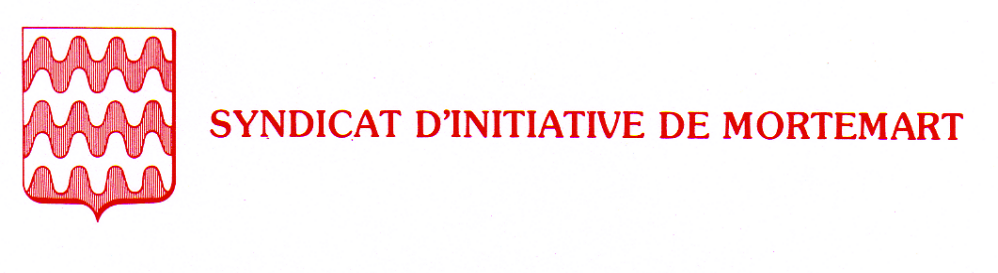 Mortemart-Tourisme en LimousinBULLETIN D’INSCRIPTIONJOURNEE « PEINTRES DANS LA RUE »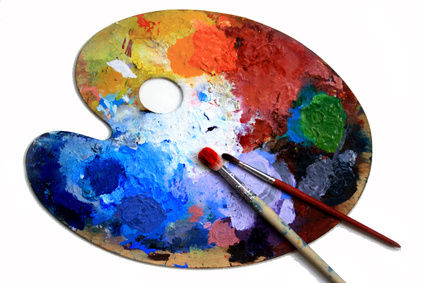   MORTEMART – 19 JUILLET 2015Nom : Adresse :  Tél : Courriel :Catégorie :Huile / acrylique / gouacheAquarelle : technique à l’eau, encreDessin / pastel / technique à secJeunes de moins de 15 ansLa participation s’élève à 10€, et sera encaissée le matin du concours.Bulletin à retourner à :« Mortemart-Tourisme en Limousin »1, place du Château des Ducs87330 MORTEMARTcourriel : info@mortemarttourismelimousin.frwww.mortemarttourismelimousin.fr